                                      Information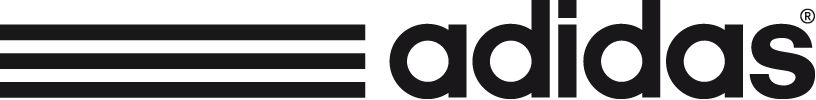 „Mia san mia“ - adidas und FC Bayern München präsentieren neues HeimtrikotHerzogenaurach/München, 10. Mai 2013 –  Der FC Bayern München feiert in neuen Heimtrikots seine 23. Deutsche Meisterschaft. Der Rekordmeister und Ausrüster adidas präsentieren am 11. Mai 2013 die neuen Heimspiel-Outfits für die Spielzeit 2013/2014. Die Bayern-Stars werden vor den eigenen Fans in der Partie gegen den FC Augsburg zum ersten Mal in der neuen Spielkleidung auflaufen.Die neuen Trikots in den Traditionsfarben Rot und Weiß betonen die bayerischen Wurzeln von Deutschlands erfolgreichstem Fußballclub. Im Nacken ist das Bayern-Mantra „Mia san mia“ eingearbeitet. Der V-Ausschnitt verleiht dem Trikot Modernität. Besonderes Design-Element: Auf der Brust schimmern die charakteristischen Rauten, die das Bayern-Vereinswappen so unverwechselbar machen.Das neue Heimtrikot ist ab dem 10. Mai zu kaufen beim FC Bayern München (unter www.fcbayern.de/shop und in allen Fanshops). Ab dem 13. Mai ist die neue Heimkollektion erhältlich im adidas Onlineshop (www.adidas.de/Football) sowie im Fachhandel (Erwachsene 79,95€, Größen S-XXXL; Frauen 64,95 €, Größen XS-XXL; Kinder 59,95 €, Größen 128-176).***Medien-Kontakt:PR adidas Market CentralAdi-Dassler-Str. 1-291074 HerzogenaurachOliver Brüggen/Wendelin HübnerTel.: 09132/ 84-2536Fax: 09132/ 84-3604Bildmaterial, Filme und Text zum direkten Download finden Sie auf: news.adidas.com